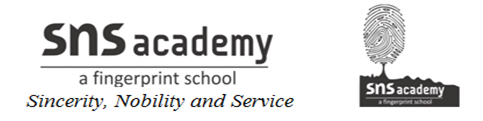 Data Handling- Introduction – MeanIntroductionData is a collection of numbers gathered to give some information.  To get particular information from the given data quickly, the data has to be organized first.The organization of data can be done in various ways. One way to organize data is by using tally marks. Tally marks are a way of expressing numbers in groups of 5. The numbers are represented as follows:Definition of Arithmetic Mean (Average):Arithmetic mean is commonly known as average. The average of a given set of numbers is called the arithmetic mean, or simply, the mean of the given numbers.Thus, the arithmetic mean of a group of observations is defined as …		Mean = (Sum of observations)/(Number of observations)

Solved Examples1. Find the mean of the first five prime numbers. Solution:The first five prime numbers are 2, 3, 5, 7 and 11.Mean = Sum of the first five prime numbers/number of prime numbers= (2 + 3 + 5 + 7 + 11)/5= 28/5= 5.6Hence, their mean is 5.62. Find the mean of the first six multiples of 4.Solution:The first six multiples of 4 are 4, 8, 12, 16, 20 and 24. Mean = Sum of the first six multiples of 4/number of multiples= (4 + 8 + 12 + 16 + 20 + 24)/6= 84/6= 14.Hence, their mean is 14.Top of Form